Health insurance rebate 2012After recently being approved by both houses of Parliament, from July 2012 all policy holders will be subject to an income means test to qualify for the government’s 30% rebate on health insurance premiums.

This article will update you on the latest changes to the 30% health insurance rebates and the Medicare levy surcharge.Changes to private health insurance in 2012When will the changes come into effect?The new system will come into effect on the 1st of July, 2012.How does it affect you?The government has introduced changes to both the 30% health insurance rebate as well as the Medicare levy surcharge for those without private health insurance. So before you think about dropping your private health insurance all together, you should work out if it is worth it when you consider the increases in the Medicare levy surcharge. The below table summarises these changes; 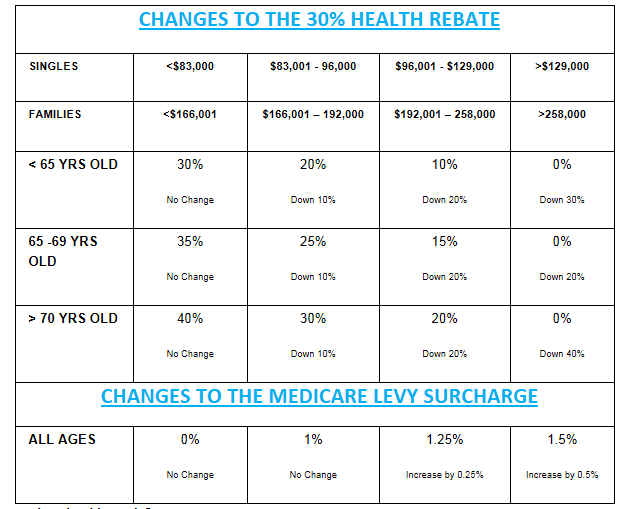 